Protocole de Madrid concernant l’enregistrement international des marquesModification des montants de la taxe individuelle : IslandeLe Gouvernement de l’Islande a notifié au Directeur général de l’Organisation Mondiale de la Propriété Intellectuelle (OMPI) une déclaration modifiant les montants de la taxe individuelle qui doit être payée à l’égard de l’Islande en vertu de l’article 8.7) du Protocole de Madrid.  À compter du 1er janvier 2021, les montants de la taxe individuelle pour l’Islande seront les suivants :  Ces nouveaux montants devront être payés lorsque l’Islandea)	est désignée dans une demande internationale qui est reçue par l’Office d’origine le 1er janvier 2021 ou postérieurement;  oub)	fait l’objet d’une désignation postérieure qui est reçue par l’Office de la partie contractante du titulaire le 1er janvier 2021 ou postérieurement, ou est présentée directement au Bureau international de l’OMPI à cette date ou postérieurement;  ouc)	a été désignée dans un enregistrement international dont le renouvellement est effectué le 1er janvier 2021 ou postérieurement.Le 20 novembre 2020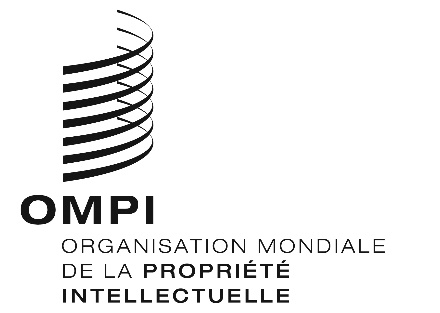 AVIS N° 69/2020AVIS N° 69/2020AVIS N° 69/2020RUBRIQUESRUBRIQUESMontants(en francs suisses)Montants(en francs suisses)RUBRIQUESRUBRIQUESjusqu’au 31 décembre 2020à compter du 1er janvier 2021Demande oudésignationpostérieure –  pour une classe de produits ou services227224Demande oudésignationpostérieure –  pour chaque classe supplémentaire 49 48Demande oudésignationpostérieure Lorsque la marque est une marque collective :Demande oudésignationpostérieure –  pour une classe de produits ou services227224Demande oudésignationpostérieure –  pour chaque classe supplémentaire 49  48RUBRIQUESRUBRIQUESMontants(en francs suisses)Montants(en francs suisses)RUBRIQUESRUBRIQUESjusqu’au 31 décembre 2020à compter du 1er janvier 2021Renouvellement–  pour une classe de produits ou services227224Renouvellement–  pour chaque classe supplémentaire 49 48RenouvellementLorsque la marque est une marque collective :Renouvellement–  pour une classe de produits ou services–  pour chaque classe supplémentaire227 49224  48